Préparez un cours de FOS avec le thème donné, faites attention à tous les aspect demandé dans le Plan de Clase et aussi le niveau de vos étudiants.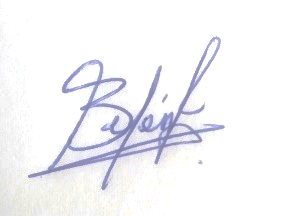 	Signature Professeur :_______________________________________		Signature Coordinateur :_________________________________________ Information GénéraleInformation GénéraleInformation GénéraleInformation GénéraleInformation GénéraleProfesseurs : Belén JIJÓN Langue : Français  Niveau : A2Classe : « A »Date : 03 mars 2021Livre : Objectif : Connaître comme cuire une viande rougeObjectif : Connaître comme cuire une viande rougeObjectif : Connaître comme cuire une viande rougeObjectif : Connaître comme cuire une viande rougeUnité : 1Objectif : Connaître comme cuire une viande rougeObjectif : Connaître comme cuire une viande rougeObjectif : Connaître comme cuire une viande rougeObjectif : Connaître comme cuire une viande rougePlan de ClassePlan de ClassePlan de ClassePlan de ClassePlan de ClassePlan de ClasseRésultat d’apprentissage : Durée : Plage HorairePoint Grammatical et VocabulaireInstructions pour l’enseignantInstructions pour les élèvesType d’interactionBut5 minutesDiscours rapporté indirect au passéBrise glace : Donner les instructions : Commencer avec la phrase « Mon petit bateau est chargé de » et choisissez le sujet o une catégorie : plats contenant de la viande rouge, afin que les étudiants disent les différents plats qu'ils connaissent. Après ecuter l’ordre ils doivent dire les plats qu’ils connaissent que contenant de la viande rouge aussi vite qu’ils peuvent, jusqu’à ce que quelqu’un soit à court d’idées.Professeur – élève-Motivation-Réflexion10Discours rapporté indirect au passéActiivité déclencheure : Video, Technique de cuisine : Cuire une viande rouge.Première visionnement : Regarder la vidéo san sonDéveloppement de la compréhension orale des élèves à travers d’une vidéoDemander aux étudiants de faire une remue-méningesObjectif: stimuler la participation active des étudiants au sujet à traiter.Deuxième visionnement :Regarder la vidéo une deuxième fois, mais avec son, et à travers de certaines questions à l’oral, enseigner le sujet à traiter.Objectif: vérifier si les élèves ont compris la vidéoTroisième visionnement:Présenter la vidéo une troisième fois et vérifier si les élèves comprennent le nouveau sujet.Corriger les réponses des questions à l’oral et retour d’informationObjectif: vérifier si les élèves ont pu identifier le sujet qui sera développé en classe.Compréhension de la vidéo, dans tout le contexte.Professeur – élève-Concentration-Mémoire10Discours rapporté indirect au passéAjouter un chat de conversation sur la plate-forme où les étudiants peuvent discuter de leurs idées sur ce qu’ils ont appris dans la vidéo.Demandez aux élèves quelles sont les idées principales de la vidéo, les mots-clés et ce qu'ils ont compris.Répondre les questions de compréhension de l’audio.Identifiez le nouveau vocabulaire, idées principales et secondaires Identifiez les termes de la viande rouge et les noms de chacunÉlève – élève-Concentration-Compréhension orale20Discours rapporté indirect au passéExplication du sujet de grammaire : Discours rapporté indirect au passéQu'est que c'est?Comment on l'utilise?Quand l'utiliser?Pourquoi l'utiliser?Écouter et comprendre le sujetProfesseur – élève-Concentration-Motivation15Discours rapporté indirect au passéFaire 10 phrases en utilisant le discours rapporté indirect au passé en référence à la vidéo vue en classe.Travailler individuellement et créer des phrases en utilisant le discours rapporté indirect au passéÉlève – élève-Concentration-Compréhension écriteMéthodologieRessourcesÉvaluation (Formative ou Sommative)Méthode CommunicativeInternet, ordinateur, YouTube, dictionnaire.Faire une vidéo pratique de 3 minutes faisant cuire de la viande rouge dans ses 4 différents termesPréparé par:Mlle. Belén JijónPROFESSEURRévisé par:MSc. Liliana JínezCOORDINATRICE DU DÉPARTEMENT DE FRANÇAISApprouvé par:MSc. Rommel MartínezDIRECTEUR DE LA FILIÈRE